ALABAMA ASSOCIATION 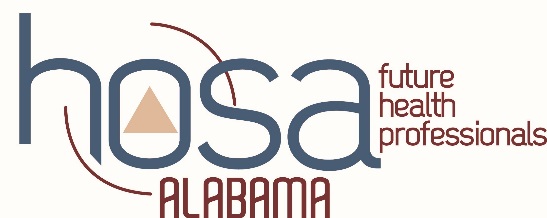 HOSA FUTURE HEALTH PROFESSIONALSSCHOLARSHIP (Revised July 13, 2022)Any student in Alabama who meets the criteria may apply for a $500 Alabama Association, HOSA: Future Health Professionals Scholarship to be awarded at the HOSA State Leadership Conference.Criteria for EligibilityApplicant must have taken or be enrolled in a Health Science class in high school.Applicant is a current member of an affiliated chapter of HOSA (national and state).Applicant will graduate from high school during the school year the application is 	submitted.Applicant will enroll and major in a medical/health care profession, at a postsecondary 	or collegiate institution located in the United States which offers the declared  	program/degree to receive the scholarship.Applicant will provide proof of enrollment in a postsecondary or collegiate institution 	prior to the scholarship being awarded.Applicant must upload the necessary application components (application, photo, roster, and transcript) to TALLO  by the designated due date of January 13th.Procedures and Terms of AgreementApplicants must ELECTRONICALLY upload the application which includes the following:Application Form (must be typed)HOSA membership roster proving applicant’s affiliationTranscript (including verification of ACT score and GPA converted on a 4.0 scale)Digital Photograph (of head and shoulders only) to be displayed during the Recognition Session if awarded a scholarshipThe application in its entirety must be uploaded at the TALLO website by the deadline.  Instructions for creating an account & using TALLO can be found on the national website at www.hosa.org/tallo and at https://www.alabamahosa.org/resources/ “conferences” and “state qualifying events”COMPLETED applications submitted via upload to TALLO by the deadline date will be scored by an education consultant, a business/industry partner, and a community representative or HOSA Alumni.  No person shall serve on the selection committee who has a vested interest in an applicant.  Final selection of the scholarship recipient will be based upon the attached rubric.  The scholarship recipient and their local HOSA advisor will be notified via E-mail prior to the HOSA State Leadership Conference.  The student will receive a certificate and a “Verification of Enrollment Form” at the State Leadership Conference.  The “Verification of Enrollment Form” must be completed by the institution the recipient will attend and must be returned to the HOSA State Advisor.A check for $500 will be presented to the postsecondary or collegiate institution when enrollment in a medical/health care profession is verified with the “Verification of Enrollment Form” mailed to the AL HOSA Business Office.Applications that do not meet the requirements will not be scored.	INSTRUCTIONS FOR COMPLETING THE APPLICATIONSubmit the following information to TALLO:DO NOT ATTACH A RESUME.

Call (334) 694-4766 if you have questions regarding this application.Upload the typed application packet, in its entirety, no later than January 13th. Incomplete applications will NOT be scoredAPPLICATION FORMALABAMA HOSA – FUTURE HEALTH PROFESSIONALS SCHOLARSHIPPage 1Personal InformationEducational Background Attach your School Transcript including ACT score with this application’s submission. (REQUIRED)In the box below, list the postsecondary institution name, address, business office phone where you plan to attend, the academic year you will be attending, and your college major.HOSA SCHOLARSHIP APPLICATIONPage 2HOSA and Community Involvement/Work ExperienceHOSA SCHOLARSHIP APPLICATIONPage 3Related InformationI verify that the above information regarding my student is accurate, and I recommend the applicant as a potential recipient of the Alabama Association HOSA scholarship.  I also verify that the typed name below was input by me and represents my signature.If selected, we agree to and understand the Terms of Agreement for the Alabama Association HOSA Scholarship.  We also attest that the names typed below were input personally and represent our signatures.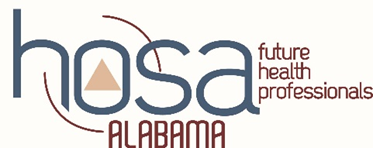 CONTENT BELOW IS TO BE COMPLETED BY THE JUDGING COMMITTEEEligibility Verification:	Is enrolled in or has taken a Health Science course	Is an affiliated HOSA member	Is a high school senior	Plans to obtain a postsecondary/collegiate degree in a medical/healthcare professionApplication Requirements:	Application form is typed AND submitted electronically through TALLO	Application includes a digital headshot photograph of the candidate	Application includes HOSA affiliation roster with student’s name listed	Application includes a legible copy of the school transcript  		(GPA MUST be on 4.0 scale or the application will NOT be scored)	Application includes verification of ACT score	Submitted application on or before January 13th ACT SCORE __________GPA ________________	RUBRIC SCORE _______Name of Applicant:   Applicant’s School: ________________________________Application Form (must be typed and submitted electronically)A copy of your school transcript(MUST include verification of ACT score and GPA on a 4.0 Scale)Photograph (of head and shoulders only, to be used in the PowerPoint at State Leadership ConferenceProvide the information requested below:Name and phone number of the school personnel responsible for transcript verificationName:                        Phone: Current HOSA membership roster with applicants name highlightedApplicant’s NameApplicant’s NameHome AddressHome AddressCity/State/ZipCity/State/ZipDay PhoneDay Phone(     )      (     )      Night Phone Night Phone Night Phone (     )      (     )      Date of BirthDate of BirthLast Four Digits ofSocial Security NumberLast Four Digits ofSocial Security NumberLast Four Digits ofSocial Security NumberE-mailE-mailParent/Guardian (Mother)Parent/Guardian (Mother)Parent/Guardian (Mother)OccupationBusiness Phone(     )      Parent/Guardian (Father)Parent/Guardian (Father)Parent/Guardian (Father)OccupationBusiness Phone(     )      Chapter Advisor:E-mailSchool:Phone(     )      (     )      (     )      School Address:City/State/Zip:How long have you been a HOSA member?How many possible years may a student take Health Science courses at your school?Institution Information (name, address, phone number)Academic YearCollege MajorHave you applied to the institution?YesNoHave you been accepted by the institution?YesNo1.  Describe local, state, and international involvement in HOSA programs and projects. 2.  List activities relevant to school and community involvement and/or work experience (other than HOSA activities).3.  Describe why you selected a medical/health care profession. 4.  Why are you applying for this scholarship? 5.  List Health Science courses you have taken in high school.Advisor SignatureDateApplicant SignatureDateParent SignatureDatePossible PointsStudent Essay:Why they selected a medical/healthcare professionAcademics and Reason for ApplicationHOSA involvementLeadership, Extra-Curricular, and Community Involvement9 - 10Essay is well thought out, exceptionally written, Essay reflects application of critical thinking. Essay indicates why they have chosen a healthcare careerApplicant’s reasons for choosing a healthcare career show a clear relationship to their career goal.Health Science courses reflect progress towards goal4.0 or greater GPA  Demonstrates consistent progress toward healthcare goal. (i.e. ≥ 4 HSc courses/certifications)ACT score ≥ 28.Solid and well thought out reason.High-level use of vocabulary and word choice with no spelling, grammatical, or punctuation errors.      Has been a HOSA            member each year          possible.      Has held local offices.      Has held state or           national officeHas attended 3 or more organized HOSA functions (SLC, ILC, JLDC, etc.)Participates in greater than 5 local HOSA activities.Student has a leadership role in one or more extra-curricular or community activities that benefit others. Student has a history of participation in a variety of school/community service activities.Student has work or volunteer experience in a health related area. 6 – 8Is well written and reflects understanding of their career choice. Essay shows critical thinking and self-expression. Expresses reasons to support their career goa, but are not thoroughly explained.3.7 – 3.99 GPA3 HSc courses taken24 – 27 ACTFew (1 to 3) spelling, grammatical, or punctuation errors Good use of vocabulary.Solid reason. Pursuit of a Health-Related degree is stated. Has been a HOSA    member two years or more.Has held local office. Has attended 1-3 organized HOSA functions (SLC, ILC, JLDC, etc.)Participates in 3-5 local HOSA activities.Student is actively involved (this year) in an extra-curricular or community activity that serves others. Student has prior work or volunteer experience. 3 – 5Good essay. Some critical thinking and self-expression. New to Business program. Career goals and reasons stated but unclear. 3.4 – 3.69 GPA 2 HSc courses taken22 – 23 ACTMinimal (3 to 5) spelling, grammatical, or punctuation errors. Low-level use of vocabulary choices.Reason stated. Slow but steady academic progress towards goal. Is currently a HOSA member.Has helped in a  leadership role. Has attended one organized HOSA functions (SLC, ILC, JLDC, etc.)Participates in 1-2 local HOSA activities.Student has participated in extra-curricular and community activities. Student has work or volunteer experience that was required by the school. 0 – 2Essay lacks focus. Essay is poorly written. Student provides no clear career goals and/or no clear process to explain their career goal. < 3.4 GPA1 HSc course taken < 22 ACTMore than 5 spelling, grammatical, or punctuation errors. Poor use of vocabulary choices.No reason stated. Weak academic progress. Currently a HOSA member.No leadership roles.Has not attended HOSA functions.Very little participation.No extra-curricular activities mentioned in application. No work experience/volunteer experience mentioned. Category ScoreOVERALL SCORE: _________________OVERALL SCORE: _________________OVERALL SCORE: _________________OVERALL SCORE: _________________OVERALL SCORE: _________________